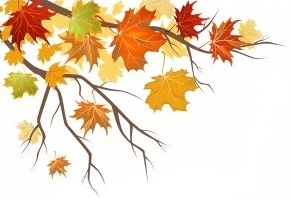 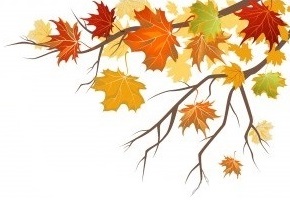 Canaseraga Village Park, Bennett Street, Canaseraga, NY 14822Saturday, September 17th  				      Sunday, September 18th9 a.m. to 6 p.m. 						          9 a.m. to 4 p.m.2016VENDOR TERMS AND CONDITIONSVendor space is approximately 15’ wide x 10’ deep.  Vendors are responsible for their own tables, canopies, chairs, etc.  All vendors must be set up by 9 a.m. on each day.Vendors are expected to participate in both days of the festival.  There will be no 1 day vendors.You are not guaranteed the same vendor spot as previous years.	All items must be kept within your vendor space.  This includes tether lines, displays, signage, etc.  Payment by check or money order is payable to the Canaseraga Fall Harvest Festival, postmarked by August 31.Any registrations not postmarked by August 31st will be charged an additional $20 per vendor space.  Vendor space will not be reserved until payment is received.The final day for registration will be September 10, 2016.  There will be a $50 fee for all returned checks.  Vendor fees are non-refundable.    Your cancelled check will be confirmation of your acceptance into the Festival.  If you wish to receive written confirmation, please enclose a stamped, self-addressed envelope with your vendor application. The Festival Committee reserves the right to control and regulate what will be sold for the protection of all vendors and parties involved. All rules and regulations must be complied with for the duration of the festival.Each vendor is responsible for their own property.  The Canaseraga Fall Harvest Festival is not responsible for any damages, theft, or loss for any reason.Festival staff will be at the park during the following times for vendor set up: Friday from 4 to 6 pm and Saturday morning from 6:30am until 8am.  Please be sure to arrive prior to 8am on Saturday.  When arriving at the park, please check in with the Festival staff in the kitchen area.  You will be given directions to your pre-assigned vendor area.  All vehicles must be removed from the selling area by 8:30 a.m. each morning.No bicycles, pets, alcoholic beverages, firearms, fireworks, satanic paraphernalia or other items that may offend the moral majority will be permitted in the park during the festival.  The Canaseraga Fall Harvest Festival reserves the right to determine the appropriateness of items and restrict the sale or presence of these items. Violators will be asked to leave the festival if these restrictions are not complied with. Absolutely no vendor vehicles will be permitted in the selling area for take down prior to 4:00 p.m. on Sunday.  As vendors, you are expected to participate in the festival until its conclusion on Sunday afternoon.For additional information or questions, please contact a Festival Staff member through our website at CanaseragaFestival.com or by calling 607-382-2731.CRAFT or NON-FOOD VENDORSThe registration fee for craft or non-food vendors is $50.      Electricity is NOT available to craft or non-food vendors.Items to be sold may include, but are not limited to:  Crafts, Antiques, Furniture, New Clothing (no used clothing), Flea Market Items, Novelties, Tools, Lawn Ornaments, Wind Chimes, Collectables, etc.  Games or activities for children are also welcome.FOOD VENDORSThe registration fee for food vendors is $75.  All food vendors must have a valid Allegany County Department of Health permit.Anyone selling food items at the Festival must comply with the State Sanitary Code as defined by the Allegany County Department of Health.  You can contact them directly at 585-268-9266 or go to the Festival website at CanaseragaFestival.com (Vendor Information tab) to view the information supplied to the Festival in 2014. Food vendors must provide a certificate of liability insurance providing $500,000 limits including product liability and naming the Canaseraga Fall Harvest Festival as additional insured for primary coverage.  You will not be assigned a space if you do not return this certificate with your contract. We do not attempt to keep our food vendors exclusive.  The Canaseraga Fall Harvest Festival is open to all food vendors meeting the required criteria.  Food vendor space is approximately 20X20 feet; however this size may be adjusted to accommodate larger vendor wagons.  Limited electricity is available to food vendors only.  You will need to bring your own extension cords.  Generators are permitted if the need arises.  In this case, you will be expected to provide your own generator.SCHOOL GROUPS or NON-PROFIT ORGANIZATIONSThe registration fee for community organizations and school groups is a $25.00 refundable deposit (payable by check only).  This is our guarantee that you will be present at the festival and use your space. Upon arrival at the festival, the adult in charge must check-in with a member of the festival staff to confirm your arrival, pick up vendor information, and receive your original deposit check.   If your organization does not show up or check-in at the festival, your check will be cashed and will not be returned. You must return the completed application and your deposit check by September 10, 2016.  This is the last day to request vendor space. The size of your vendor space can be adjusted depending on your needs.  Make note of your space needs on your application.Please have ALL raffles, 50/50’s, drawings, etc., drawn and announced from the bandstand on Sunday at 2:00 p.m. Anyone selling food items at the Festival must comply with the State Sanitary Code as defined by the Allegany County Department of Health.  You can contact them directly at 585-268-9266 or go to the Festival website at CanaseragaFestival.com (Vendor Information tab) to view the information supplied to the Festival in 2014. 